Муниципальное бюджетное дошкольное образовательное учреждение «Детский сад «Берёзка» р.п. Самойловка Самойловского района Саратовской области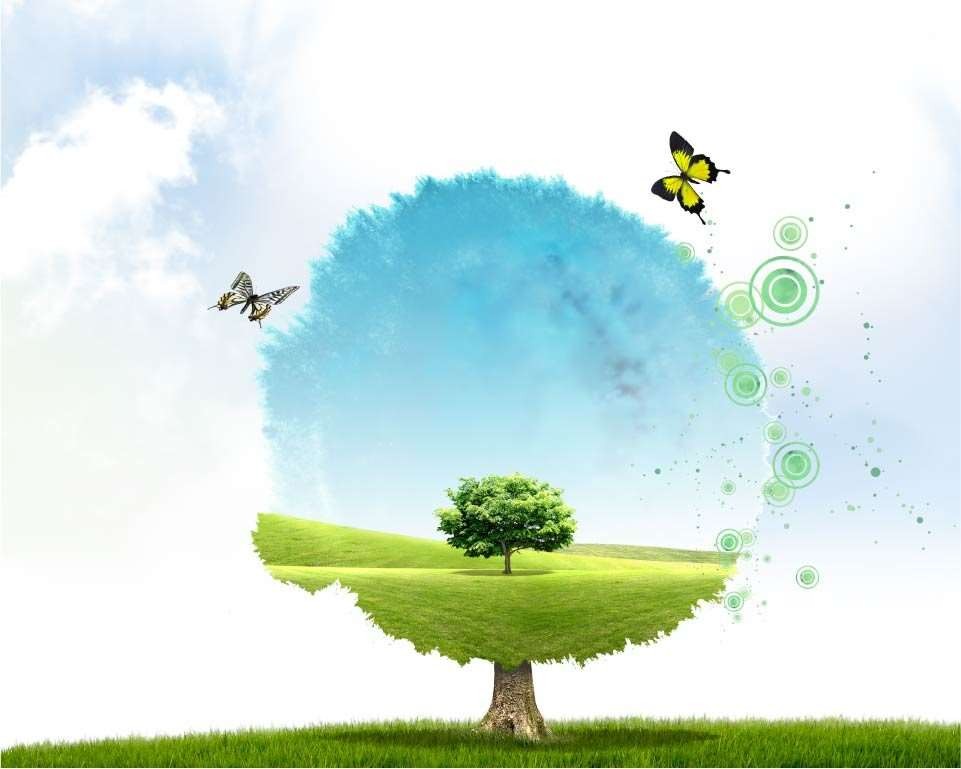 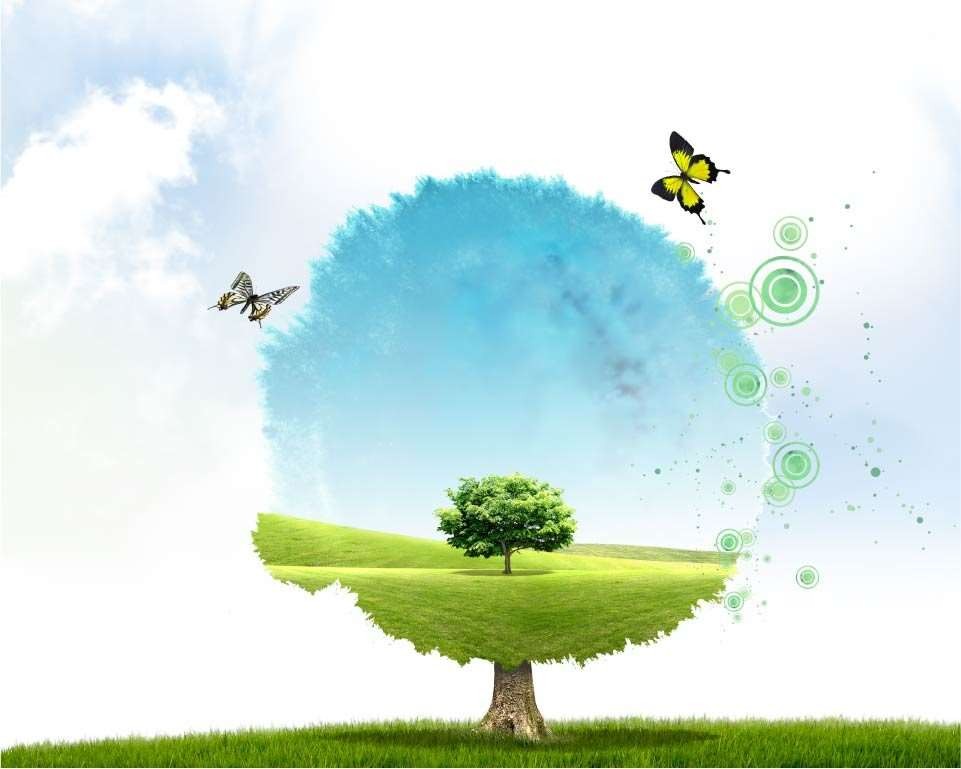 Выполнила: воспитатель Шикина Анастасия СергеевнаАктуальность. Сегодня в системе дошкольного образования происходят серьёзные изменения, которых не было с момента её создания.Во-первых, в связи с введением с 1 сентября 2013 года в действие ФЗ «Об образовании в Российской Федерации», дошкольное образование становится первым уровнем общего образования. Оно остаётся в отличие от общего образования необязательным, но существенным образом меняется отношение к дошкольному образованию как к ключевому уровню развития ребёнка.Дошкольное детство – это главный и самый ответственный этап, когда закладываются основы личностного развития: физического, интеллектуального, эмоционального, коммуникативного. Это период, когда ребёнок начинает осознавать себя и своё место в этом мире, когда он учится общаться, взаимодействовать с другими детьми и со взрослыми.В младшем возрасте фундаментом познавательного развития является восприятие окружающей действительности, на развитие которого направлено сенсорное воспитание. Для	полноценного	познания	окружающего	мира	ребенку		необходимо	достичь определенного	уровня	развития	восприятия,	научиться	обследовать	предметы: рассматривать, ощупывать, вслушиваться в звучащую речь. Развитие восприятия тесно переплетается с развитием других форм психической деятельности, служит базой дляформирования мышления и речи.Чтобы развить восприятие ребенка и сформировать его представления о внешнем мире, составляющих его предметах, важно уделять должное внимание сенсорному развитию детей. Именно в дошкольном возрасте совершенствуется работа органов чувств, и приобретается больше всего знаний об окружающем мире.Известные зарубежные и отечественные педагоги справедливо полагают, что сенсорное развитие детей дошкольного возраста – это одна из основных сторон воспитания дошкольника.Таким образом, сенсорное развитие служит основой для формирования всех линий развития ребенка. Поэтому в своей работе с детьми мы, воспитатели и специалисты коррекционной (диагностической) средней группы придаем большое значение сенсорному воспитанию и уделяем ему приоритетное внимание.Проблема. В каждой группе детского сада имеется уголок или центр «Сенсорики». Очень много атрибутов для таких уголков мы делали раньше своими руками, в настоящее время в детских и интернет-магазинах предлагаются игрушки, стенды и развивающие игры по теме. Но проблема в том, что стоят они дорого.Идея создания «сенсорного дерева» созрела у нас давно, и так как она очень полезна в раннем детстве, особенно будет полезна нашим детям с задержкой психического развития.Преимущества использования сенсорного дерева в процессе развивающей работы с дошкольниками:возможна	коллективная	творческая	деятельность	дошкольников,	сенсорная деятельность дошкольников с объектами творческих задач,в условиях сенсорной доски возможна проблемность и наглядность изложения творческих задач,яркость и привлекательность объектов творческих задач для детей дошкольного возраста.Вид проекта:коллективный (совместная деятельность детей, родителей и педагогов),творческий	(предполагает	соответствующее	оформление	результатов	в	виде красочного дизайна),длительный, начало – сентябрь 2022 годаПланируется постоянное пополнение атрибутов, картотеки игр и заданий.Цель: Организация предметно-пространственной развивающей среды и деятельности в ней для сенсорного развития и развития творческих способностей детей: продуктивности, оригинальности и гибкости мышления через решение творческих задач.Задачи:Коррекционно-образовательные:Формирование представлений об основных и дополнительных цветах, светотонах, геометрических фигурах, параметрах величины, анализ сложных форм предмета, количественного и порядкового счета.Формирование восприятия пространственных отношений между предметами.Совершенствование звукового анализа речи.Закрепление названий и признаков времен года.Закрепление пройденного материала по лексическим темам «Птицы»,«Растения», «Животные», «Насекомые», «Времена года» и другие.Формирование умения ориентироваться в пространстве и на плоскости. Коррекционно- развивающие:Развитие крупной и мелкой моторики.Развитие осязательного восприятия, а именно тактильных и кинестетических ощущений.Развитие творческого мышления детей, способности к свободному фантазированию и творчеству.Развитие коммуникативной компетентности дошкольника в процессе коллективной творческой работы.Развитие умения ясно и логично излагать свои мысли и идеи окружающим, обосновывать свои мысли и высказывания.Развитие навыка работы в интерактивных средах, умения творчески моделировать объекты, изменять их свойства для решения дивергентных задач.Коррекционно-воспитательные:Создание положительного эмоционального фона.Создание основ для познания мира, чувственного опыта.Активизация мотивации к самостоятельной и экспериментальной деятельности дошкольников.Формирование полноценного восприятия окружающей действительности.Воспитание бережного отношения к предметам, формирование умения детей использовать предметы в соответствии с назначением и их свойствами.План работы над проектом «Дерево чудес»Глубоко изучить тематику проекта, подготовить предметно-пространственную развивающую среду.Создать игровую мотивацию, опираясь на интересы детей и их эмоциональный отклик.Вводить детей в проблемную ситуацию, доступную для их понимания и с опорой на их личный опыт.Заинтересовать каждого ребенка тематикой проекта, поддерживать его любознательность и устойчивый интерес к проблеме.При составлении совместного плана работы с детьми над проектом поддерживать детскую инициативу.Тактично рассматривать все предложенные детьми варианты решения проблемы: ребенок должен иметь право на ошибку и не бояться высказываться.Соблюдать принцип последовательности и регулярности в работе над проектом.В ходе работы над проектом создавать атмосферу сотворчества с ребенком, используя индивидуальный подход.Развивать творческое воображение и фантазию детей.Творчески подходить к реализации проекта; ориентировать детей на использование накопленных наблюдений, знаний, впечатлений.Ненавязчиво вовлекать родителей в совместную работу над проектом, создавая радостную атмосферу совместного с ребенком творчества.Заключительный этап проекта тщательно готовить и проводить его презентацию всеми участниками.В младших группах выбор проектной деятельности осуществляет педагог, основываясь на интересах детей или данных диагностики.В группах старшего дошкольного возраста – выбор темы деятельности может осуществлять как педагог, так и дети в, соответствии со своими желаниями и уровнем развития. Дети – это участники планирования, их вопросы, идеи, предложения и жизненный опыт являются важными критериями отбора содержания проектной деятельности.Предметно-пространственная развивающая среда«Дерево чудес» расположено в удобном, доступном каждому ребенку группы сенсорном уголке и представляет собой обклеенный лист крагиса, прочно прикреплённый к стене. Для работы со стендом изготавливаются игрушки из фетра на развитие мелкой моторики и сенсорного развития. В соответствии со временем года чудо-дерево может быть летним, осенним, зимним и весенним (игрушки из фетра: листья, снежинки, насекомые и т.д.).При оформлении стенда соблюдены следующие условия, соответствующие требованиям ФГОС ДО:имеет привлекательный вид;выступает в роли естественного фона жизни ребенка;снимает утомляемость;положительно влияет на эмоциональное состояние;помогает ребенку индивидуально познавать окружающий мир;дает возможность дошкольнику заниматься самостоятельной деятельностью.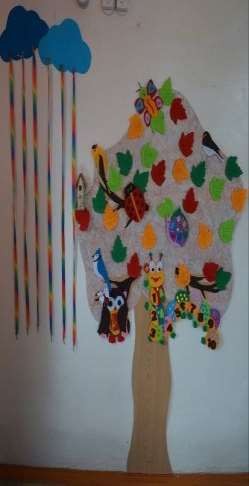 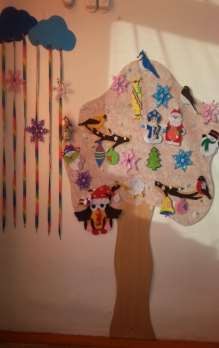 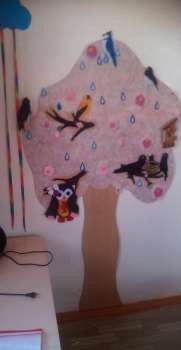 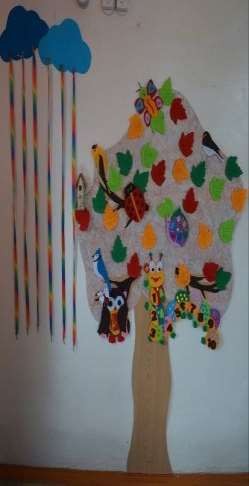 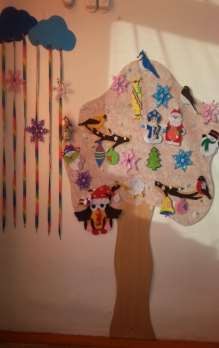 ОСЕНЬ	ЗИМА	ОСЕНЬИгровые элементы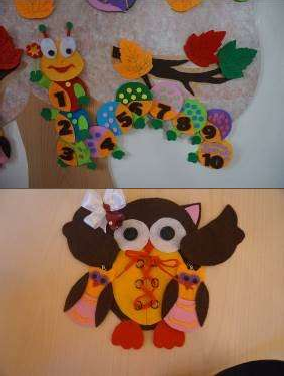 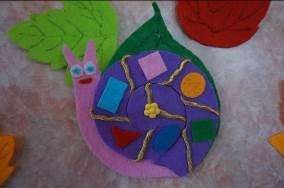 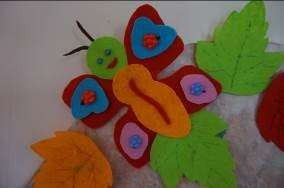 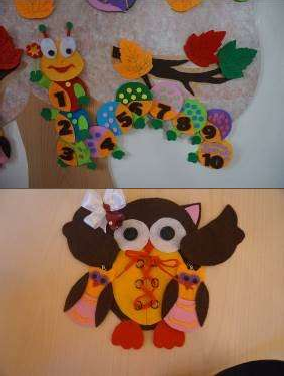 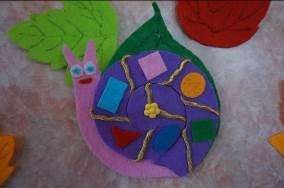 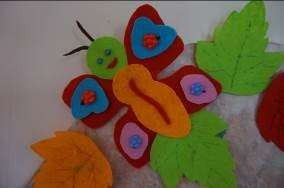 «Гусеница»Выполнена из плотного фетра. Представляет собой 10 кругов с цифрами и кружочками для счета, соединяющимися между собой при помощи кнопок.Яркие элементы игрушки позволяют познакомить детей с цифрами и счетом. А также для развития мелкой моторики«Сова»Выполнена из плотного фетра. Представляет собой разборную фигуру совы, на теле которой расположены кольца для шнуровки. Заколка на голове фигуры представляет собой ленту, которую можно завязать в виде банта. Под крыльями на крючках расположены совята.Развивает внимание и мелкую моторику.«Улитка»Выполнена из плотного фетра. Представляет собой непосредственно тело улитки и ракушку, на которой располагаются геометрические фигуры разных цветов. Фигуры и ракушка крепятся на липучки. Используется при знакомстве не только с формой, но и с цветом. Развивает мелкую моторику.«Бабочка»Выполнена из плотного фетра. Представляет собой разборную фигуру бабочки, все элементы которой собираются на липучки. Украшения на крылышках пристегиваются на яркие пуговицы.Развивает мелкую моторику.«Божья коровка»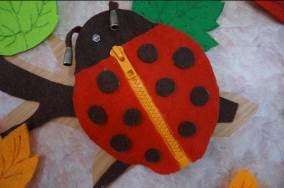 Выполнена из плотного фетра.Представляет	собой	фигуру,	на	спине	которой расположен «кармашек», с замочком. В «кармашке»«прячутся» маленькие детки Божьей коровки. Используется для развития мелкой моторики и счета. Все	три	фигуры	используются	при	закреплении названий и признаков времен года и пройденногоматериала по лексической теме «Насекомые».«Снегурочка и Дед Мороз» Выполнены из плотного фетра.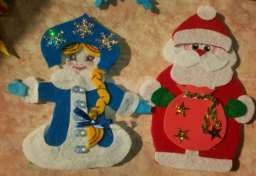 Представляют собой разборные красочные части фигур сказочных персонажей, собираются и крепятся на липучках.Используется для развития мелкой моторики.«Елочные украшения»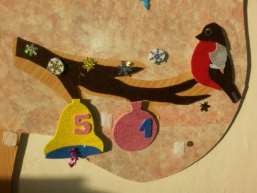 Выполнены из плотного прорезиненного материала для творчества. Представляют собой фигуры елочных игрушек с цифрами от 1 до 5. Крепятся на ветви дерева в зимнее время года на крючки. Могут располагаться в разных частях и направлениях (в центре, слева, справа, вверху, внизу и т.д.).Используются для закрепления счета, развития мелкой и крупной моторики.Все три фигуры используются при закреплении названий и признаков времен года и пройденного материала по лексическим темам «Зима» и «Новый год».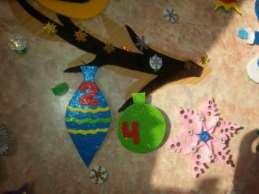 «Птицы»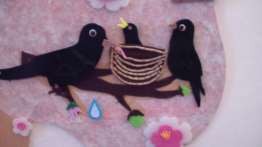 Выполнены из плотного фетра. Представляют собой фигуры птиц, населяющих леса родного края, крепятся к стенду на липучках.Помещаются на стенд в соответствии со временем года (например, скворцы-весной, а снегири – зимой).Развивают мелкую и крупную моторику рук. Используется при закреплении названий и признаков времен года и пройденного материала по лексической теме «Птицы».«Цветы, листья, снежинки, почки»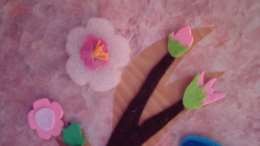 Выполнены из плотного фетра, прорезиненного материала, белого изолона, крепятся к стенду на липучках.Развивают мелкую и крупную моторику рук. Используется при закреплении названий и признаков времен года и осязательного восприятия, а именнотактильных и кинестетических ощущений.Проектирование деятельности с использованием творческого сенсорного стенда«Дерево чудес»Для развития творческих способностей дошкольника в сенсорном уголке «Дерево Чудес» предлагаются различной сложности задачи, через решение которых у ребенка развиваются самые важные составляющие творческого мышления:продуктивность	мышления	-	способность	вырабатывать	максимально	большое количество идей в ответ на проблемную ситуацию;оригинальность мышления – способность выдвигать новые неожиданные идеи, отличающиеся от широко известных, банальных;гибкость мышления	–	способность быстро и легко находить новые стратегии решения, устанавливать необычные ассоциативные связи.Задачи, которые предлагаются детям в сенсорном уголке, в большинстве своем относятся к типу дивергентных задач, т.е. задач, имеющих не один, а много правильных ответов. Умение видеть проблемы и выдвигать гипотезы для их решения связаны с дивергентным   мышлением   (от   лат.   divergentis-   «расходящийся   в   разные стороны») (Савенков, 2004). Данный вид мышления (Дж.Гилфорд) определяют, как творческий, т.к. он тесно связан с воображением и служит средством порождения большого количества разнообразных оригинальных идей (Савенков, 2004).Задачи объединены общим сюжетом, где главная героиня Птичка-невеличка путешествует по сказочному дереву, попадает в разные «проблемные» ситуации, а дети становятся ее «добрыми помощниками», друзьями по общей игре. Дети на нашем стенде могут не только видеть «фигурки», что происходит на обычных картинках, но и прикасаться к ним, двигать, менять местоположение, манипулировать объектами непосредственно руками, работать пальцами, передвигать объекты, что вызывает неподдельный эмоциональный интерес у дошкольников, для которых любой процесс познания должен пройти на уровне тела, через тактильный контакт с предметами и активную деятельность. По словам Д. В. Винникотта: «В игре, а возможно, только лишь в игре, ребенок или взрослый обладает свободой творчества» (Винникотт, 2002). В такой игровой деятельности наиболее активно и естественно проходит развитие дошкольников, так как игровая деятельность является ведущей для данного возраста, развивается познавательный интерес, как ведущий мотив познавательной деятельности, создается благоприятный эмоциональный фон занятия.Преимущества использования сенсорного дерева в процессе развивающей работы с дошкольниками:возможна коллективная творческая деятельность дошкольников,сенсорная деятельность дошкольников с объектами творческих задач,в условиях сенсорной доски возможна проблемность и наглядность изложения творческих задач,яркость и привлекательность объектов творческих задач для детей дошкольного возраста.Цель - развитие творческих способностей детей: продуктивности, оригинальности и гибкости мышления через решение творческих задач.Задачи:развитие творческого мышления детей, способности к свободному фантазированию и творчеству;развитие коммуникативной компетентности дошкольника в процессе коллективной творческой работы;развитие умения ясно и логично излагать свои мысли и идеи окружающим, обосновывать свои мысли и высказывания;развитие навыка работы в интерактивных средах, умения творчески моделировать объекты, изменять их свойства для решения дивергентных задач.Картотека сенсорных игрс использованием сенсорного стенда «Дерево чудес» Цель: развитие свободной творческой личности ребёнка.Задачи:Коррекционно - образовательные:Учить детей группировать предметы по одному из признаков: форме, цвету, величине;Учить ориентироваться в признаках предметов и действовать с этими предметами;Знакомство с окружающим миром, с природными явлениями;Знакомить с математическими понятиями (геометрическими фигурами), количественным соотношением частей;Закреплять названия предметов, птиц, животных, насекомых, природных явлений;Упражнять детей в определении и назывании цвета, размера, форм, геометрических фигур, посредством зрительного и осязательного обследования, сравнения.	Учить считать предметы, согласовывая в роде, числе и падеже числительное с существительным. Учить уравнивать группы, добавляя к меньшей (недостающей) предмет или убирая предмет из большей группы.Коррекционно - развивающие:Развивать мускулатуру рук, мелкую и крупную моторику пальцев, координацию движений;Развивать тактильные ощущения, зрительное и слуховое восприятие;Формировать умение соотносить формы с реальными объектами, пространственные отношения, представления;Обогащать словарь детей, умение пользоваться речью, как средством общения;Развивать внимание, память, мыслительные процессы, чувственный опыт. Коррекционно - воспитательные:Воспитывать любознательность, расширять опыт ориентировки в окружающем, обогащая детей разнообразными сенсорными впечатлениями;Воспитывать взаимопонимание, дружелюбие, уважение друг к другу;Учить размышлять над миром природы.Знакомство со стендомВоспитатель знакомит детей с Птичкой-невеличкой, которая живет в скворечнике на дереве. Рассказывает, что раньше птичка жила в сказочном лесу со своей семьей. Но однажды она улетела далеко от своего гнезда и заблудилась. Ей очень грустно одной, она еще маленькая и ничего не знает. Теперь она будет жить в нашей группе, мы должны ей помочь найти друзей и научить всему, что знаем сами. Воспитатель знакомит детей с атрибутами и способами крепления их на стенде.Времена годаИспользуем дерево для ознакомления с временами года: Осень, Зима, Весна, Лето. Такие занятия могут наполняться разным содержанием в зависимости от возраста и подготовленности ребёнка.Поместить на стенд атрибуты соответствующего времени года (Осенью – разноцветные листья различных деревьев, птицы нашего региона, насекомые и т.д. Зимой – разноцветные снежинки, елочные игрушки, атрибуты Нового года и т.д.). Воспитатель предлагает детям рассмотреть дерево, назвать кто «живет на дереве», назвать цвета фигурок, определить время года и чего не хватает. Будем подбирать к каждому времени года соответствующие фигуры.Во время выполнения заданий загадываем и разгадываем загадки о героях наших композиций, читаем потешки и стихи.Геометрические фигурыИспользование дерева при знакомстве с геометрическими фигурами: Треугольник, Квадрат, Круг, Прямоугольник.Задания. Прицепляя геометрические фигурки на кнопки и липучки,поместить треугольник, квадрат, назвать их цвет (красный квадрат, синий треугольник...)поместить жёлтый треугольник ниже (выше) красного (уже подготовленного);поместить большой зелёный квадрат, маленький жёлтый треугольник;разместить треугольник в правом верхнем углу и т.д.;определить, какая фигура лишняя, почему (на стенде изображены несколько белых треугольников и оранжевый квадрат);заполнить всю площадь геометрическими фигурами, назвать цвет каждой из них;посчитать, сколько изображено треугольников, сколько квадратов;изобразить из геометрических фигур домик, ёлочку кораблик, орнамент, и т.д.Весёлые игрушки.Используем заготовки из фетра, которые оживляем, закрепляя на них прищепки. Можно предложить ребёнку самостоятельно выбирать цвет и способ размещения прищепок. Разгадываем загадки и читаем стихи про получившихся героев.Варианты заданий:оживить ёжика, подарить (прищепить) ему грушу;изготовить ёлочку; ботву для морковки, ананаса;сделать цветочек, лучики солнышку, листочки к дереву.СчетВоспитатель предлагает сопоставить две совокупности, содержащие равное и неравное (больше или меньше на 1) число предметов в пределах 5 (на данном этапе). Это позволяет напомнить детям, как образуются числа первого пятка. Для того чтобы довести до сознания детей значение счета и приемов поштучного сопоставления предметов двух групп один к одному для выяснения отношений «равно», «не равно»,«больше», «меньше», даются задания на уравнивание совокупностей. («Прикрепистолько снежинок, чтобы всем снеговикам хватило и не осталось лишних», «Повесь на веточку столько рябинок, сколько птичек прилетело в гости к Птичке-невеличке» и т. п.)ЦветЗадание 1: Помещать разноцветные фигурки, меняя руку с каждой следующей фигурой (цвета называет ребёнок или сам воспитатель).Воспитатель предлагает детям рассмотреть дерево, на котором размещены фигурки, определить их цвет, обращает внимание на чередование цветов, предлагает назвать их последовательно.Задание 2: Продолжить ряд, не нарушая заданную последовательность. Через 2-3 повтора воспитатель может сменить набор или последовательность цветов.Чудо-дерево.Воспитатель предлагает детям вспомнить, какие фрукты и ягоды растут на деревьях, обращает внимание на их цветовые особенности (яблоки зелёные, красные, жёлтые; мандарины оранжевые; вишня бордовая и т.д.), предлагает разгадывать загадки о фруктах и ягодах.Шнурки, кнопки, крючочки, ленточкиФормировать навыки самостоятельной работы. Развивать мелкую моторику рук. Материал: Объемные, многослойные фигуры со шнурками, крючками, кнопками, пуговицами.Задания. Зашнуруй жилетку на Совушке. Найди (спрячь) совят под крылышками Совушки. Повесь совят на крючки. Заплети ленточки. Собери гусеницу с помощью кнопок. И другие.ЁжикРазгадать загадку про ёжика. Сделать ёжику колючки, продевая шнур по очереди в каждое отверстие на заготовке. Прослушать и выучить стихотворение:Серый ёжик весь в иголках, словно он не зверь, а ёлка. Хоть колюч молчун лесной ёжик добрый, а не злой.Загадка.Под соснами, под ёлками лежит мешок с иголками. (Ёж)Предварительный анализ проектной деятельностиАпрель 2023 год. Средний возраст.На данном этапе реализации творческого проекта выполнено:Выявлена проблема.Разработан проект и составлен план деятельности в рамках проекта.Собрана и изучена информация, необходимая для решения поставленных задач.Организована	предметно-пространственная	развивающая	среда.	Оформлен красочный стенд в виде дерева с красочными атрибутами.Разработана картотека сенсорных игр с использованием сенсорного стенда«Дерево чудес».Это позволило начать решать следующие задачи развития в данном дошкольном возрасте на данном этапе:вхождение детей в проблемную игровую ситуацию (ведущая роль педагога);активизация желания искать пути разрешения проблемной ситуации (вместе с педагогом);формирование начальных предпосылок поисковой деятельности (практические опыты).В ближайшем будущем педагоги планируют:Изготовить атрибуты для «летнего» дерева.Постоянно пополнять Картотеку игр и заданий.Разработать и создать Картотеку проблемных ситуаций для решения дивергентных задач с использованием сенсорного стенда.Это позволит закрепить полученные на первом этапе навыки и достичь основной цели проектного метода: организация деятельности в сенсорном уголке с целью развития творческих способностей детей: продуктивности, оригинальности и гибкости мышления через решение творческих задач.А также приступить к реализации следующих задач развития в старшем дошкольном возрасте:формирование	предпосылок	поисковой	деятельности,	интеллектуальной инициативы;развитие умения определять возможные  методы решения проблемы с помощью взрослого, а затем и самостоятельно;формирование	умения	применять	данные	методы,	способствующие	решению поставленной задачи, с использованием различных вариантов;развитие	желания	пользоваться	специальной	терминологией,	ведение конструктивной беседы в процессе совместной исследовательской деятельности.Список источников информации и иллюстрацийФедеральный	государственный	образовательный	стандарт	дошкольного образования (приказ Минобрнауки России от 17.10.2013 № 1155)Федеральный закон РФ от 29.12.2012 г. №273-ФЗ «Об образовании в Российской Федерации».ОТ РОЖДЕНИЯ ДО ШКОЛЫ. Примерная общеобразовательная программа дошкольного образования / Под ред. Н. Е. Вераксы, Т. С. Комаровой, М. А. Васильевой. – 3-е изд., исп. и доп. – М.: МОЗАИКА-СИНТЕЗ, 2014. – 368 с.Пилюгина Э.Г. Сенсорные способности малыша – Москва. Мозаика – Синтез, 2003.Янушко Е.А. Сенсорное развитие детей раннего возраста – Москва, Мозаика – Синтез, 2011.РРТ шаблоны, http://shablony-powerpoint.ru/?id=25&page=shablonyВсе использованные фотографии из личного архива авторов.Для публикации информации о детях получено письменное разрешение родителей (законных представителей)Анализ проектной деятельности Май 2023 годаНа данном этапе реализации творческого проекта выполнено:Изготовлены атрибуты для «весеннего» и «летнего» дерева, что позволило подготовить предметно-пространственную развивающую среду.Пополнена Картотека игр и заданий.Разработана Картотека проблемных ситуаций с использованием сенсорного стенда.Это позволило решить следующие задачи развития в старшем дошкольном возрасте на данном этапе:В ближайшем будущем педагоги планируют:Создать игровую мотивацию, опираясь на интересы детей и их эмоциональный отклик.Вводить детей в проблемную ситуацию, доступную для их понимания и с опорой на их личный опыт.Заинтересовать каждого ребенка тематикой проекта, поддерживать его любознательность и устойчивый интерес к проблеме.При составлении совместного плана работы с детьми над проектом поддерживать детскую инициативу.Тактично рассматривать все предложенные детьми варианты решения проблемы: ребенок должен иметь право на ошибку и не бояться высказываться.Соблюдать принцип последовательности и регулярности в работе над проектом.В ходе работы над проектом создавать атмосферу сотворчества с ребенком, используя индивидуальный подход.Развивать творческое воображение и фантазию детей.Творчески подходить к реализации проекта; ориентировать детей на использование накопленных наблюдений, знаний, впечатлений.Ненавязчиво вовлекать родителей в совместную работу над проектом, создавая радостную атмосферу совместного с ребенком творчества.Заключительный этап проекта тщательно готовить и проводить его презентацию всеми участниками.Это позволит закрепить полученные на первом этапе навыки и достичь основной цели проектного метода: развитие свободной творческой личности ребёнка. А также приступить к реализации следующих задач развития в старшем дошкольном возрасте:формирование	предпосылок	поисковой	деятельности,	интеллектуальной инициативы;развитие умения определять возможные методы решения проблемы с помощью взрослого, а затем и самостоятельно;формирование	умения	применять	данные	методы,	способствующие	решению поставленной задачи, с использованием различных вариантов;развитие	желания	пользоваться	специальной	терминологией,	ведение конструктивной беседы в процессе совместной исследовательской деятельности.